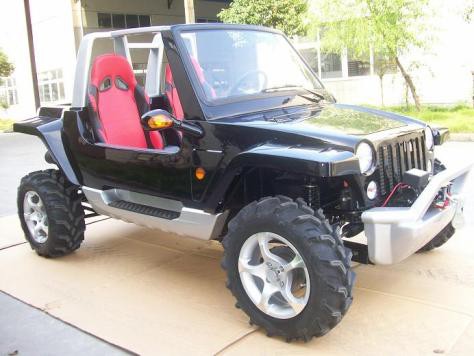 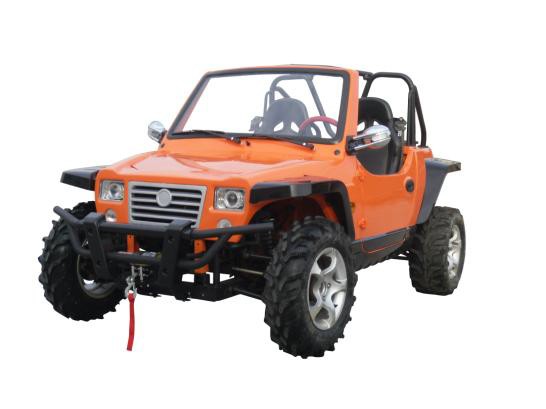 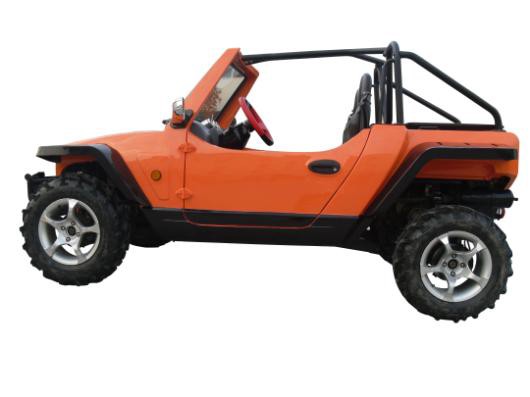 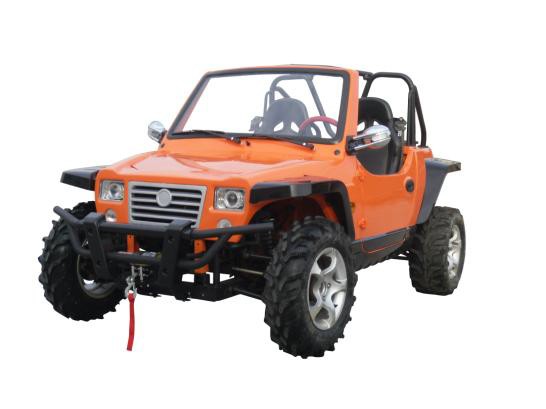 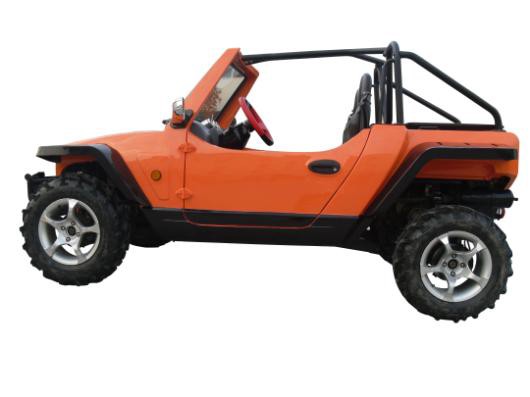 BLACK (BASIC COLOR)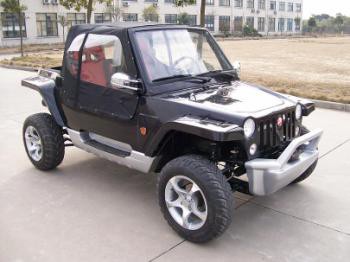   DARK RED   WHITE ORANGE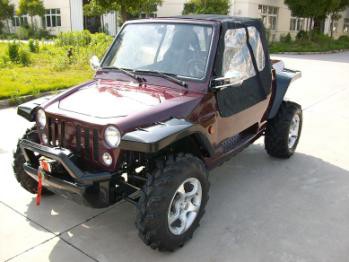 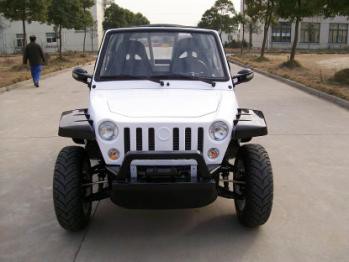 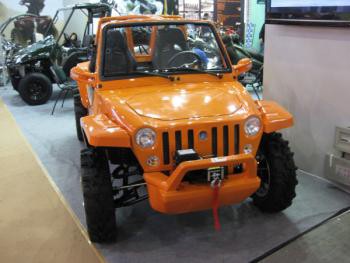 RED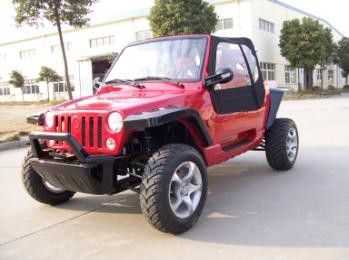 BLUE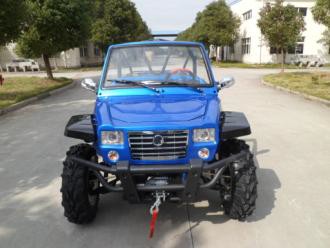 Front & Rear Fenders can be painted to be black without extra cost!!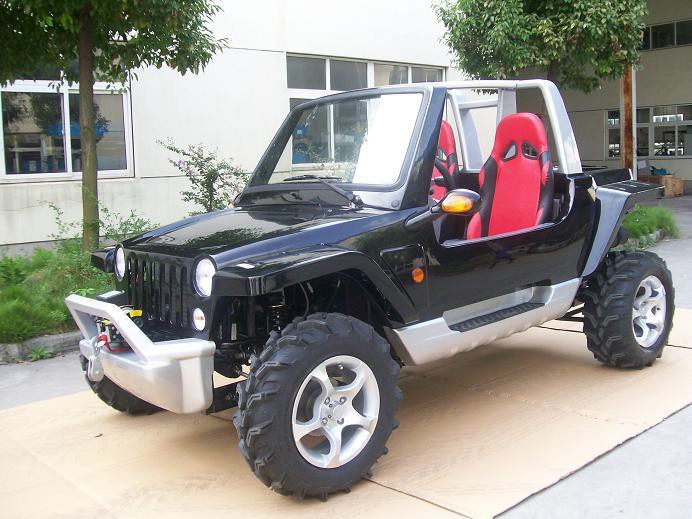 Model Type: ADISGJK800Lubrication: SAE 15W-40/SFAvailable Color: see belowTransmission: 4-MT with reverseSize: 3130*1565*1510mmMaximum load: Double seats/250kgWheelbase: 2180mmFuel tank: 24LFront track: 1360mmClimbing: 25°- 30°Rear track: 1360mmTop speed: 85km/h (or limited as customers require)Ground clearance: 240mmTop speed: 85km/h (or limited as customers require)Engine type: water-cooled, 4-strokeFront/Rear brake: Hydraulic disc, right foot controlEngine capacity: 800ccFront/Rear tire: AT27X8-14 / AT27X11-14Bore x Stroke: 72mm x 66.5mmFinal drive: Shaft driveCorrected compression ratio: 9.5:1Carton size: 2950mm x 2115mm x 895mmMax output power: 14.9kw/6000rpmNet weight: 550kg	Gross weight: 640kgMax torque: 70Nm/3500-4000rpmQuantity: 11pcs/40HQ; 4pcs/20GPStarting: Electric	＜10sOptional parts: see the detailed optional equipment in P2Ignition: Electric Multipoint InjectionOptional parts: see the detailed optional equipment in P2FOB SHANGHAI：US$9,000./PC 2WD	US$10,560/PC	4WDFOB SHANGHAI：US$9,000./PC 2WD	US$10,560/PC	4WDModel Type: ADISGUTV800Lubrication: SAE 15W-40/SFAvailable Color: see belowTransmission: 4-MT with reverseSize: 3130*1565*1510mmMaximum load: Double seats/250kgWheelbase: 2180mmFuel tank: 24LFront track: 1360mmClimbing: 25°- 30°Rear track: 1360mmTop speed: 85km/h (or limited as customers require)Ground clearance: 240mmEngine type: water-cooled, 4-strokeFront/Rear brake: Hydraulic disc, right foot controlEngine capacity: 800ccFront/Rear tire: AT27X8-14 / AT27X11-14Bore x Stroke: 72mm x 66.5mmFinal drive: Shaft driveCorrected compression ratio: 9.5:1Carton size: 2950mm x 2115mm x 895mmMax output power: 14.9kw/6000rpmNet weight: 550kg	Gross weight: 640kgMax torque: 70Nm/3500-4000rpmQuantity: 11pcs/40HQ; 4pcs/20GPStarting: Electric	＜10sOptional parts: see the detailed optional equipment in P2Ignition: Electric Multipoint InjectionFOB SHANGHAI：US$9,640./PC 2WD	US$10,840/PC	4WDFOB SHANGHAI：US$9,640./PC 2WD	US$10,840/PC	4WDTHE ENGINE AND SPEED GEAR BOX ARE CHERY BRAND, NOT MOTORCYCLE ENGINETHE ENGINE AND SPEED GEAR BOX ARE CHERY BRAND, NOT MOTORCYCLE ENGINE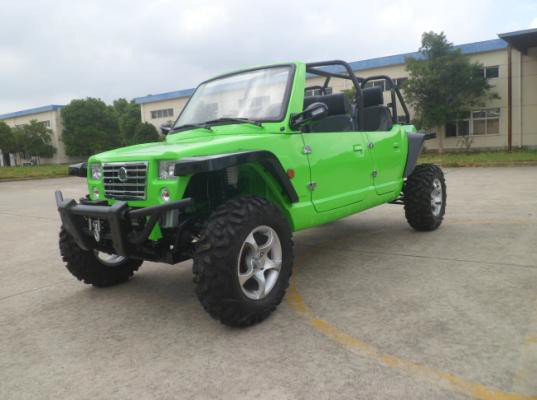 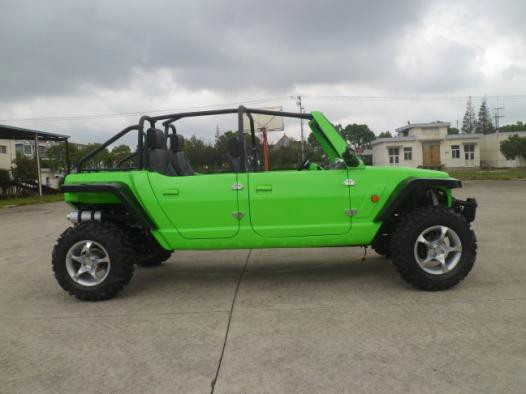 Model Type: ADISGUTV1100Lubrication: Force/SplashAvailable Color: see belowTransmission: ManualSize: 3750*1650*1570mmMaximum load: four seats/400kgWheelbase: 2860mmFuel tank: 23LFront track: 1310mmClimbing: 25°- 30°Rear track: 1370mmTop speed: 100km/h (or limited as customers require)Ground clearance: 260mmEngine type: Vertical, 4-cylinder, liquid cooled, 4- stroke, DOHCFront/Rear brake: Hydraulic disc, right foot controlEngine capacity: 1083ccFront/Rear tire: AT27X9-14 / AT27X11-14Bore x Stroke: 70mm x 66.5mmFinal drive: Shaft driveCorrected compression ratio: 9.5:1Carton size: 3530mm x 2115mm x 895mmMax output power: 50kw/6000rpmNet  weight:  840kg  (4x4wd)  Gross  weight:  1050kg (4x4wd)Max torque: 90Nm/3500-4000rpmQuantity: 8pcs/40HQ; 6pcs/40GP; 2pcs/20GPStarting: Electric	＜10sOptional parts: see the detailed optional equipment in P2Ignition: Electric Multipoint InjectionFOB SHANGHAI：US$12,500./PC 4WDFOB SHANGHAI：US$12,500./PC 4WDTHE ENGINE AND SPEED GEAR BOX ARE CHERY BRAND, NOT MOTORCYCLE ENGINETHE ENGINE AND SPEED GEAR BOX ARE CHERY BRAND, NOT MOTORCYCLE ENGINE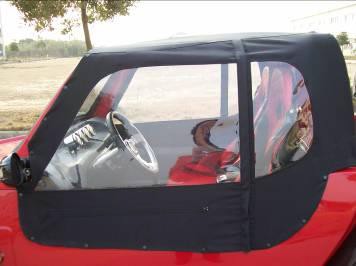 TOP ROOF	$100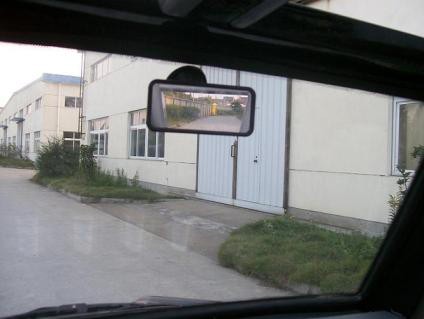 INNER REAR VIEW MIRROR	$15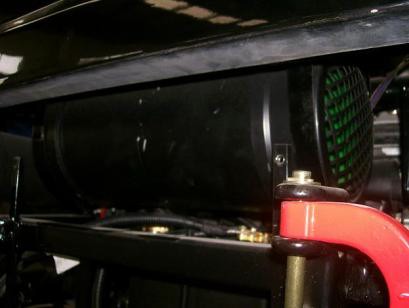 WOOFER	$50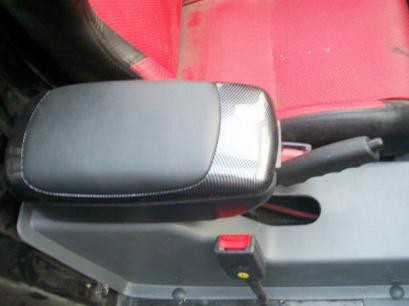 STORAGE  BOX  AND  ARMREST  only  for 2WD	$20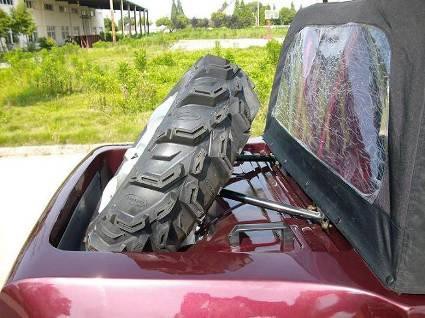 SPARE TIRE	$190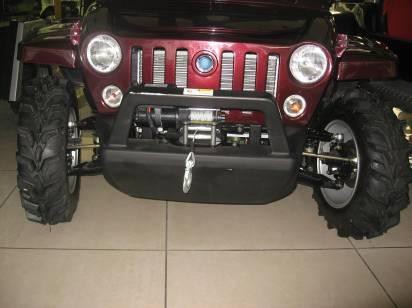 ELECTRIC WICH	$100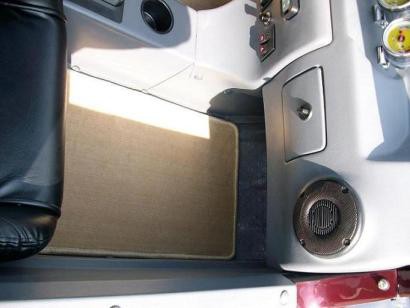 INNER FLOOR CUSHION	$40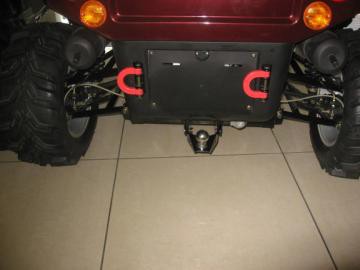 TOW BALL	$40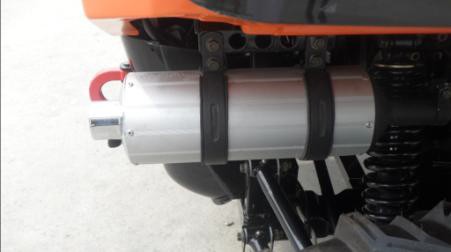 Aluminum muffler+USD72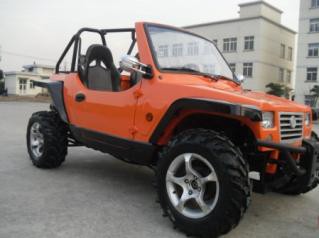 Chroming rear view mirror +USD20EXCEPT BLACK, WHITE, $180 WILL BE ADDED FOR THE FELLOWING COLORS:CHINESE RED DARK RED ORANGE BLUE YELLOW12 Volt heater fan $25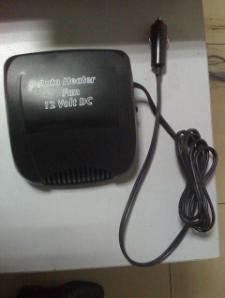 